LE RICETTE DICUOCAROSELLA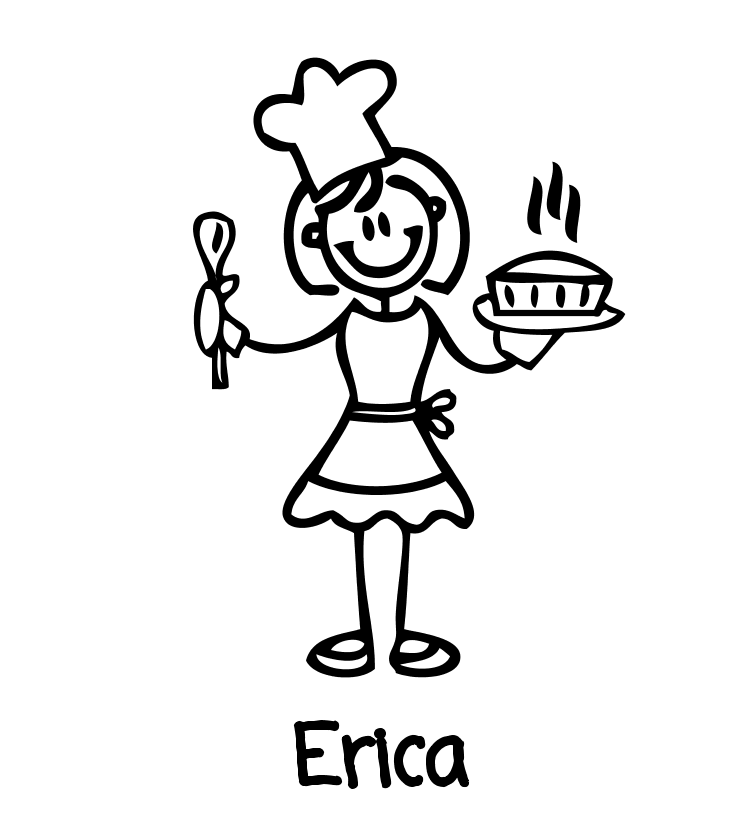 INDICEPRIMI PIATTI-Pasta al pesto                                                            pag. 0-Pasta al burro e salvia                                                pag. 1 -Pasta pasticciata                                                        pag. 2-Pasta al ragù di manzo                                                pag. 3-Risotto alla parmigiana                                               pag. 4-Risotto ai porri                                                           pag. 5 -Risotto alla zucca                                                       pag. 6-Vellutata di patate e porri con pastina                       pag. 7SECONDI PIATTI DI CARNE-Petto di pollo alla salvia                                              pag. 8-Straccetti di pollo dorati al mais                               pag. 9-Scaloppine di tacchino al limone                                 pag. 10- Polpettine di manzo in umido                                     pag. 11SECONDI PIATTI DI PESCE-Filetti di merluzzo al forno                                        pag. 12-Filetti di merluzzo al pomodoro                                  pag. 13-Crocchette di merluzzo gratinate al forno                 pag. 14-Filetti di persico al vapore                                         pag. 15-Filetti di platessa dorata al forno                              pag. 16-Filetti di platessa al limone                                        pag. 17-Pepite di pesce dorate al mais                                   pag. 18-Polpettine di pesce                                                    pag. 19CONTORNI-Patate al forno                                                          pag. 20-Cavolfiore gratinato al forno                                     pag. 21-Finocchio gratinato al forno                                      pag. 22-Finocchio al latte                                                       pag. 23DOLCE-Budino al cacao con ingredienti naturali                    pag. 24PASTA AL PESTOINGREDIENTI (dosi per un adulto)         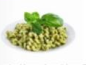 100gr. Pasta di semola di grano duro20gr. Brodo vegetale (sedano)10gr. Basilico fresco7gr. Olio extra vergine di oliva7gr. Pinoli5gr. Grana Padano DOP1 pizzico di saleMODALITA’ DI PREPARAZIONEFrullare i pinoli, aggiungere il basilico e l’olio EVO e, se il composto risultasse troppo denso, un po' di brodo vegetale freddo (o l’acqua di cottura della pasta). Lessare la pasta e condirla con il pesto ed il Grana grattugiato.1PASTA AL BURRO E SALVIAINGREDIENTI (dosi per un adulto)            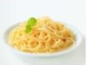 100gr. Pasta di semola di grano duro7gr. Burro2 foglie salvia fresca5gr. Grana Padano DOP1 pizzico di saleMODALITA’ DI PREARAZIONECuocere la pasta in abbondante acqua salata, condirla con il burro aromatizzato con la salvia fresca mondata, lavata e scaldata a bagnomaria. Se gradito, servire con il Grana grattugiato.2PASTA PASTICCIATAINGREDIENTI (dosi per un adulto)    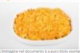 90gr. Pasta di semola di grano duro80gr. Pomodori pelati60gr. Besciamella (100ml. latte,10gr. burro, 10gr. farina e 1pizzico sale)50gr. Noce di bovino adulto20gr. Brodo vegetale (sedano)10gr. Grana Padano DOP7gr. Olio extra vergine di oliva5gr. Cipolla bianca4gr. Carota fresca3gr. Sedano fresco1 pizzico di sale aromatizzatoMODALITA’ DI PREPARAZIONEPulire, tritare le verdure e stufarle con brodo vegetale. Sgrassare, tagliare e tritare la carne e aggiungerla alle verdure; salare col sale aromatizzato. Quando la carne si è rosolata, aggiungere i pelati frullati. A cottura ultimata condire con l’olio EVO.A parte preparare la besciamella stemperando la farina a freddo con un po’ di latte fino ad ottenere una crema omogenea; far bollire il rimanente latte con il sale e aggiungere il composto avendo cura di cuocere mescolando per almeno 5 minuti a fuoco dolce. A fine cottura togliere dal fuoco la besciamella così preparata, aggiungere il burro e unirla al ragù di carne.Cuocere la pasta in abbondante acqua salata e condirla col sugo appena ottenuto. Spolverizzare il piatto col Grana e servire.3PASTA AL RAGU’ DI MANZOINGREDIENTI (dosi per un adulto)    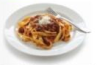 100gr. Pasta di semola di grano duro60gr. Pomodori pelati25gr. Spalla di manzo15gr. Carota fresca7gr. Olio extra vergine di oliva5gr. Cipolla bianca5gr. Grana Padano DOP5gr. Sedano fresco1 pizzico di saleMODALITA’ DI PREPARAZIONESbucciare, lavare e tagliare le cipolle e le carote e stufarle con acqua. Aggiungere i pomodori pelati e salare. A cottura ultimata frullare il tutto. Cuocere la pasta in abbondante acqua salata, condire con la salsa di pomodoro, l’olio e il Grana grattugiato. Nel periodo estivo, se gradito, aggiungere al sugo di pomodoro del basilico fresco spezzettato.4RISOTTO ALLA PARMIGIANAINGREDIENTI (dosi per un adulto)     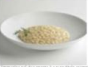 100gr. Riso Arborio20gr. Brodo vegetale(sedano)8gr. Cipolla bianca7gr. Burro5gr. Grana Padano DOP1 pizzico di saleMODALITA’ DI PREPARAZIONESbucciare, lavare e tagliare la cipolla, farla appassire con un goccio di brodo vegetale. Incorporare il riso e farlo tostare per alcuni minuti, aggiungere il brodo vegetale rimanente poco per volta fino alla cottura. A cottura ultimata unire il burro ed il Grana grattugiato per mantecare. Se gradito, aggiungere salvia e rosmarino tritati. 5RISOTTO AI PORRI INGREDIENTI (dosi per un adulto)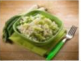 100gr. riso Arborio90gr. Porri20gr. Brodo vegetale(sedano)7gr. Olio extra vergine di oliva5gr. Cipolla bianca5gr. Grana Padano DOP1 pizzico di sale MODALITA’ DI PREPARAZIONEMondare, lavare e tagliare a rondelle i porri, farli stufare nel brodo vegetale con la cipolla tritata. Aggiustare di sale. Versare il riso e cuocerlo nel sugo di porri. A fine cottura aggiungere olio EVO e spolverare con il formaggio grattugiato.6RISOTTO ALLA ZUCCA INGREDIENTI (dosi per un adulto)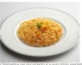 100gr. Riso Arborio90gr. Zucca20gr. Brodo vegetale(sedano)       7gr. Olio Extra vergine di oliva5gr. Carota fresca5gr. Grana padano DOP3gr. Cipolla bianca1 pizzico di sale  MODALITA’ DI PREPARAZIONESbucciare, lavare e tagliare cipolla e carote, farle stufare in pentola con il brodo vegetale. Nel frattempo, lavare le zucche intere e metterle in forno a 150°C per 20 minuti. Toglierle dal forno, sbucciarle, privarle dei semi e tagliarle a pezzi, unirle poi al trito di cipolla e carote e portarle a cottura aggiungendo il brodo vegetale. Aggiustare di sale e frullare il tutto. Mondare il riso, aggiungere la crema di zucca e procedere alla sua cottura controllando il grado di salatura. Prima di servire, aggiungere il Grana.7VELLUTATA DI PORRI E PATATE CON PASTINA INGREDIENTI (dosi per un adulto)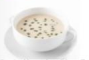 150gr. Brodo vegetale(sedano)50gr. Patata fresca40gr. Pasta di semola di grano duro (pastina)25gr. Di porro10gr. Carota fresca7gr. Olio extra vergine di oliva5gr. Grana Padano DOP1 pizzico di sale MODALITA’ DI PREPARAZIONEPulire, pelare e lavare le verdure e cuocerle in abbondante acqua salata. Una volta cotte, frullare le verdure. Se il composto dovesse risultare troppo denso, diluire la vellutata con il brodo vegetale. Riportare ad ebollizione e cuocere la pastina. Prima di servire, aggiungere l’olio EVO e il formaggio Grana.8PETTO DI POLLO ALLA SALVIA INGREDIENTI (dosi per un adulto)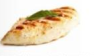 100GR. Petto di pollo 7gr. Olio extra vergine di oliva5gr. Farina di grano tenero Tipo “00”2 foglie salvia fresca1 pizzico maggiorana disidratata1 pizzico di sale MODALITA’ DI PREPARAZIONESalare ed infarinare i petti di pollo dopo averli battuti. Disporli in una teglia da forno unta, condire con poco olio EVO e disporre le foglio di salvia e la maggiorana in superficie. Infornare a forno caldo a 170°C circa, per 10-15 minuti fino a doratura.9STRACCETTI DI POLLO DORATI AL MAISINGREDIENTI (dosi per un adulto)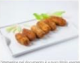 100gr. Petto di pollo intero20gr. Brodo vegetale (sedano)	10gr. Pane grattugiato 8gr. Farina di mais7gr. Olio extra vergine di oliva1 pizzico di sale 1 rametto di rosmarinoMODALITA’ DI PREPARAZIONETagliare a straccetti il pollo, condire con il pane grattugiato, la farina di mais e il rosmarino tritato.Cuocere in forno con un goccio di olio EVO per 10 minuti a 200°C.10SCALOPPINE DI TACCHINO AL LIMONE INGREDIENTI (dosi per un adulto)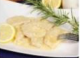 100gr. Petto di tacchino 20gr. Brodo vegetale (sedano)7gr. Limone7gr. Olio extra vergine di oliva5gr. Farina di grano tenero Tipo “00”1 pizzico di sale aromatizzatoMODALITA’ DI PREPARAZIONETagliare la carne di tacchino a fattine o bocconcini ed infarinarli leggermente. Sistemarli in una placca precedentemente oliata, salare col sale aromatizzato e irrorare con il brodo vegetale. Cuocere in forno caldo a 180°C per circa 20 minuti. Spremere i limoni, aggiungere alla carne il succo di limone e completare la cottura per altri 5 minuti.11POLPETTINE DI MANZO IN UMIDOINGREDIENTI (dosi per un adulto)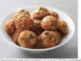 100gr. Noce di manzo20gr. Brodo vegetale (sedano)15gr. Patata fresca7gr. Olio extra vergine di oliva5gr. Grana Padano DOP1 pizzico di sale aromatizzatoMODALITA’ DI PREPARAZIONELavare, sbucciare e tagliare a pezzi grossi le patate e lessarle. Passare la carne nel tritacarne due volte e, nella seconda macinatura, aggiungere le patate, il Grana grattugiato e il sale aromatizzato. Formare delle polpettine e disporle nella teglia con poco olio EVO, infornare a 180°C fino a cottura ultimata. Se necessario, irrorare con brodo vegetale.12FILETTI DI MERLUZZO AL FORNOINGREDIENTI (dosi per un adulto)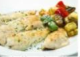 120gr. Filetti di merluzzo20gr. Brodo vegetale(sedano)15gr. Pane grattugiato7gr. Olio extra vergine di oliva1 pizzico di sale 1 rametto di rosmarino2 foglie di salvia fresca½ cucchiaino di timo essiccatoMODALITA’ DI PREPARAZIONELavare il pesce e farlo sgocciolare. Impanarlo e disporlo in una teglia unta con le erbe aromatiche e del brodo vegetale ristretto. Infornare a forno caldo a 170°C per circa 15-20 minuti. A cottura ultimata condire con olio EVO.13FILETTI DI MERLUZZO AL POMODOROINGREDIENTI (dosi per un adulto)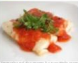 120gr. Filetti di merluzzo60gr. di pomodori pelati10gr. Carota fresca9gr. Farina di grano tenero Tipo “00”7gr. Cipolla bianca6gr. Olio extra vergine di oliva1 pizzico di saleMODALITA’ DI PREPARAZIONESbucciare, lavare e tagliare le cipolle e le carote e stufare con acqua. Aggiungere i pomodori pelati e salare. A cottura ultimata frullare il tutto. Tagliare i filetti di merluzzo a pezzetti avendo cura di verificare che non siano presenti lische; infarinarli leggermente e sistemarli in una placca unta con un filo d’olio EVO, salarli e cuocerli in forno a 150°C per circa 15-20minuti. Aggiungere il sugo di pomodoro e terminare la cottura per altri 10 minuti circa.14CROCCHETTE DI MERLUZZO GRATINATE AL FORNO INGREDIENTI (dosi per un adulto)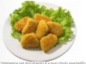 120gr. Filetti di merluzzo40gr. Patata fresca11gr. Pane grattugiato 8gr. Uova intere6gr. Olio extra vergine di oliva 4gr. Grana Padano DOP1 pizzico di saleMODALITA’ DI PREPARAZONELessare le patate, pelarle e passarle al tritacarne con i filetti di merluzzo. Impastare gli ingredienti aggiungendo uova, sale, grana e pane grattugiato. Comporre delle crocchette e disporle su una placca oleata o ricoperta da carta forno. Infornare a 180°C per circa 25 minuti.15FILETTI DI PERSICO AL VAPOREINGREDIENTI (dosi per un adulto)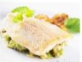 120gr. Di filetti di persico7gr. Olio extra vergine di oliva ½ cucchiaino di aglio in polvere1 cucchiaio di succo di limone1 rametto di prezzemolo fresco1 pizzico di saleMODALITA’ DI PREPARAZIONEPreparare il pesce nell’apposito cestello per la cottura al vapore, salare ed aggiungere l’aglio. Dopo circa 15-20 minuti, a cottura ultimata, condire con l’olio EVO, prezzemolo e il succo di limone.16FILETTI DI PLATESSA DORATA AL FORNOINGREDIENTI (dosi per un adulto)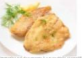 120gr. Filetti di platessa surgelati6gr. Olio extra vergine di oliva5gr. Pane grattugiato5gr. Farina di mais1 pizzico di sale aromatizzatoMODALITA’ DI PREPARAZIONEIn una terrina mescolare il pane grattugiato, la farina di mais ed il sale aromatizzato. Con il composto così ottenuto impanare da entrambi i lati i filetti di platessa precedentemente scongelati; disporli su una placca oleata ed aggiungere un filo d’olio EVO. Cuocerli in forno caldo a 180°C fino ad ottenere una doratura omogenea.17FILETTI DI PLATESSA AL LIMONEINGREDIENTI (dosi per un adulto)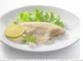 120gr. Filetti di platessa6gr. Olio extra vergine di oliva6gr. Succo di limone1 pizzico di saleMODALITA’ DI PREPARAZIONEIn una teglia da forno appena unta, adagiare i filetti di platessa, irrorare col succo di limone spremuto, spolverare con un pizzico di sale e infornare per 15 minuti circa a 180°C. condire successivamente con olio EVO e servire.18PEPITE DI PESCE DORATE AL MAISINGREDIENTI (dosi per un adulto)       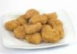 120gr. Filetti di merluzzo surgelati6gr. Olio extra vergine di oliva4gr. Grana Padano DOP3gr. Farina di grano tenero Tipo”00”3gr. Pane grattugiato3gr. Farina di mais1 pizzico di sale aromatizzatoMODALITA’ DI PREPARAZIONETagliare i filetti di merluzzo a dadini. In una terrina mescolare il pane grattugiato, la farina bianca e di mais, il Grana ed il sale. Impanare i dadini di merluzzo, disporli in una placca unta di olio EVO e cuocere in forno caldo a 150°C per circa 15-20 minuti, avendo cura di rigirarli a metà cottura, fino ad ottenere una doratura omogenea.19POLPETTINE DI PESCEINGREDIENTI (dosi per un adulto)     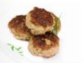 60gr. Filetti di merluzzo surgelato60gr. Filetti di platessa surgelato40gr. Patata fresca25gr. Carota fresca6gr. Olio extra vergine di oliva4gr. Grana Padano DOP1 rametto di prezzemolo fresco2 foglie di salvia fresca1 pizzico di saleMODALITA’ DI PREPARAZIONELessare le patate e pelarle, passare al tritacarne il merluzzo con la platessa, le patate cotte e le carote crude. Impastare gli ingredienti aggiungendo sale, Grana grattugiato, salvia e prezzemolo tritati. Fare degli hamburger della misura desiderata e disporli su una placca oleata o ricoperta con la carta da forno. Infornare a 180°C per circa 20 minuti.20PATATE AL FORNOINGREDIENTI (dosi per un adulto)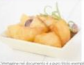 250gr. Patate fresche7gr. Olio extra vergine di oliva1 rametto di rosmarino1 pizzico di saleMODALITA’ DI PREPARAZIONESbucciare, lavare le patate e tagliarle a pezzi, profumare col rosmarino tritato e condire con un filo d’olio EVO ed un pizzico di sale. Infornare a 180°C mescolando all’occorrenza per circa 40 minuti.21CAVOLFIORE GRATINATO AL FORNOINGREDIENTI (dosi per un adulto)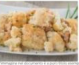 200gr. Cavolfiore fresco7gr. Olio extra vergine di oliva7gr. Pane grattugiato7gr. Grana Padano DOP1 pizzico di saleMODALITA’ DI PREPARAZIONEMondare, lavare e separare il cavolfiore in cimette. Disporlo nella placca, aggiungere un po' d’acqua, olio EVO e sale. Infornare a 160°C per 15 minuti, quindi mescolare e spolverizzare con il Grana ed il pane grattugiato. Terminare la cottura a forno caldo fino a doratura della superficie.22FINOCCHIO GRATINATO AL FORNOINGREDIENTI (dosi per un adulto)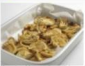 200gr. Finocchio fresco7gr. Olio extra vergine di oliva5gr. Pane grattugiato5gr. Grana Padano DOP1 pizzico di sale MODALITA’ DI PREPARAZIONEMondare, lavare e tagliare il finocchio a spicchi o a julienne. Disporlo nella placca, aggiungere un po' d’acqua, l’olio EVO ed il sale. Infornare a 160°C per 15 minuti, quindi mescolare e spolverizzare con il Grana ed il pane grattugiato. Terminare la cottura fino a doratura della superficie.23FINOCCHIO AL LATTEINGREDIENTI (dosi per un adulto)                                        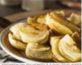 200gr. Finocchio fresco30gr. Latte fresco7gr. Olio extra vergine di oliva1 pizzico di saleMODALITA’ DI PREPARAZIONEMondare, lavare e tagliare il finocchio a pezzetti, disporlo nella placca leggermente unta d’olio, versarvi sopra il latte e un pizzico di sale. Infornare a 160°C fino a doratura della superficie.24BUDINO AL CACAO CON INGREDIENTI NATURALIINGREDIENTI (dosi per un adulto)                   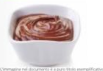 125gr. Latte fresco15gr. Zucchero semolato10gr. Amido di mais10gr. Cacao amaro in polvere MODALITA’ DI PREPARAZIONESciogliere l’amido di mais con il latte e mescolare bene in modo che non si formino grumi. Aggiungere lo zucchero ed il cacao amaro e far bollire per pochi minuti, fino ad ottenere una crema liscia. Versarlo nelle coppette e lasciare raffreddare.25